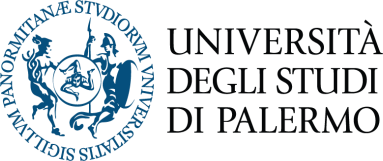 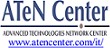 Accordo operativo di collaborazione scientifica per l’utilizzo di attrezzature scientifiche tra il Dipartimento …………………………….. e ATeN Center a supporto della ricerca di dipartimento per progetti finanziatiil Dipartimento …………………….. ------ dell'Università degli Studi di Palermo con sede in Palermo, -……………………, (di seguito denominato “……….”), rappresentato dal prof. ………………….. nato a Palermo il ……………….., Direttore pro tempore del Dipartimento medesimo;eL’Advanced Technologies Network Center (ATeN Center) dell’Università degli Studi di Palermo (di seguito denominato “ATeN”) con sede e domicilio fiscale in Viale delle Scienze, Edificio 18, 90128 – Palermo, C.F. n. 80023730825 – P. IVA 00605880822 rappresentato dal Direttore pro tempore Prof. ………………………PREMESSO CHE:ATeN è struttura decentrata dell’Università di Palermo, ai sensi dell'art. 26, comma 3 dello Statuto dell'Università degli studi di Palermo, dell'art. 45 del Regolamento Generale di Ateneo ed è Centro gestionale, ai sensi degli artt. 2, 4, 5 del Regolamento per l'amministrazione, la finanza e la contabilità dell’Università degli Studi di Palermo;	tra le finalità e gli scopi di ATeN, come da Regolamento di istituzione, va annoverato quello di “offrire il necessario supporto, in termini di attrezzature e competenze, allo sviluppo di ricerche, didattica e formazione dei Dipartimenti dell’Ateneo di Palermo e di altre strutture universitarie e/o di ricerca, pubbliche e private, in ambito regionale, nazionale e internazionale”;VISTO:Il Decreto ministeriale/diringenziale ……………………….con il quale è stato concesso il finanziamento di ……………… euro per la realizzazione del progetto n. ……………… - “titolo “…………………………” - CUP ………………………………;che l’Università di Palermo è partner del suddetto progetto e svilupperà le attività di ricerca del sopracitato progetto anche attraverso il personale operante presso il Dipartimento ……………..;che il Dipartimento ……………… ha approvato con delibera seduta del Dipartimento n. ………….. del ……………… Prot. ………………, il Progetto ………….. ………………………….. - Responsabile Scientifico, Prof. ………………………., ed ha accettato il relativo finanziamento con quota pari a ……………., euro;che per lo sviluppo delle attività di ricerca del progetto è necessario effettuare attività di ricerca e di analisi utilizzando attrezzature e laboratori di ATeN, con particolare riferimento ai Laboratori …………………………………;acquisita la disponibilità del Responsabile Scientifico del progetto, così come individuato nel Decreto del Direttore di ……………… n. …… del ……., prot. …………., la destinazione del ……..(fino a massimo il 10 %) delle risorse a disposizione del Responsabile Scientifico (ex art. 18 Regolamento per la partecipazione a programmi di finanziamento regionali, nazionali, comunitari e internazionali) quantificate in  una quota pari a …………….. euro;ritenuto necessario, in forza di quanto sopra esposto, concordare modalità e tempi di utilizzo delle suddette attrezzature;concordano e sottoscrivono quanto di seguito riportato:I nominativi del personale docente di cui sopra saranno definiti alla data di sottoscrizione dell’accordo. Il personale così identificato godrà degli stessi diritti/doveri del personale ATeN per quanto riguarda l’accesso al Laboratorio e all’utilizzo della strumentazione oggetto della presente convenzione, in accordo ai regolamenti, attualmente in vigore presso ATeN, relativi alla sicurezza, per lo smaltimento dei rifiuti e per l’utilizzo e l’accesso ai Laboratori.A fronte dell’utilizzo sopra specificato il Dipartimento …………… destina ad ATeN un contributo pari alla quota del …….(massimo 10 %) delle risorse a disposizione del Responsabile Scientifico (ex art. 18 Regolamento per la partecipazione a programmi di finanziamento regionali, nazionali, comunitari e internazionali) quantificate in una quota pari a ……………….. come contributo per il funzionamento e manutenzione del laboratorio. Tale contributo verrò erogato dal Dipartimento STEBICEF ad ATeN in misura pari al 100% appena disponibile secondo quanto previsto dal regolamento gestione progetti di Ateneo.Ai fini dello sviluppo delle attività di ricerca del progetto il Dipartimento …………………trasferisce ad ATeN una quota pari a …………………, destinata dal progetto all’acquisto di materiale di consumo per laboratori (voce COAN CA.C.B.02.01.01) per le suddette attività di ricerca. A tal uopo, sarà creato un apposito progetto figlio     collegato al progetto padre del Dipartimento …………….. Le procedure di acquisizione di beni di cui sopra sono a carico degli Uffici amministrativi di ATeN.La gestione e il controllo del funzionamento delle apparecchiature sono a carico dei Responsabili dei Laboratori operanti ad ATeN. Ogni eventuale anomalia strumentale o di utilizzo dovrà essere segnalata dal personale operativo sul progetto al Responsabile di laboratorio e al Tecnico operante nel laboratorio stesso, se presente.La manutenzione ordinaria e straordinaria della apparecchiatura sarà di competenza di ATeN che dovrà anche assicurare ogni e qualsiasi servizio (luce, acqua, pulizia, smaltimento rifiuti, compreso quelli speciali, guardiania, servizi di rete e fonia, ecc.).Responsabili della realizzazione dell’accordoLa responsabilità dell’esecuzione della presente convenzione è affidata, per ATeN al Direttore e per il Dipartimento …………….al Responsabile Scientifico del Progetto, Prof. …………………….Durata dell’accordoIl presente accordo di utilizzo di attrezzature scientifiche entrerà in vigore dalla data di sottoscrizione ed ha durata di …….. mesi (12/28/24 mesi) e potrà essere rinnovata previo accordo scritto tra le parti.Per il Dipartimento …………………. 	Per ATeN CenterIl Direttore Prof. 	Il Direttore Prof………………….Il Responsabile Scientifico del progetto Prof. ………………………………. Laboratorio/Strumentazione ATeNPersonaleTempo di utilizzoTipologia di attivitàLaboratorio di ………strumentazioni ivi contenuteLaboratorio di ……………………Personale strutturato facente parte dell’Unita di Ricerca del progetto per il Dipartimento dotato della adeguata formazione e personale a contratto (assegnisti, borsisti) acquisito attraverso il progetto e/o personale ATeN Disponibilità del laboratorio n. giorni/ oppure n. di analisi/ campioni/Da prenotare mediante sistema di prenotazione su calendario interno organizzato dal Responsabile di laboratorio Attività inerenti gli OR della ricerca